П О С Т А Н О В Л Е Н И Е_________________                                                                                              №___________с. ЗавьяловоО внесении изменений в постановление Администрации муниципального образования «Муниципальный округ Завьяловский район Удмуртской Республики» от 24.01.2023 № 157В соответствии со статьями 7 и 46 Федерального закона от 06.10.2003 № 131-ФЗ «Об общих принципах организации местного самоуправления в Российской Федерации», Законом Удмуртской Республики от 11.12.2014 № 75-РЗ «Об оценке регулирующего воздействия проектов муниципальных нормативных правовых актов, оценке фактического воздействия и экспертизе нормативных правовых актов в Удмуртской Республике», распоряжением Правительства Удмуртской Республики от 15.02.2016       № 101-р «О государственной информационной системе Удмуртской Республики «Интернет-портал для публичного обсуждения проектов и действующих нормативных правовых актов Удмуртской Республики», руководствуясь Уставом муниципального образования «Муниципальный округ Завьяловский район Удмуртской Республики»,ПОСТАНОВЛЯЮ:1. Внести в постановление Администрации муниципального образования «Муниципальный округ Завьяловский район Удмуртской Республики» от 24.01.2023      № 157 «Об утверждении Порядка проведения оценки регулирующего воздействия проектов муниципальных нормативных правовых актов и экспертизы муниципальных нормативных правовых актов» следующие изменения:1.1. В пункте 3.2. Порядка проведения оценки регулирующего воздействия проектов муниципальных нормативных правовых актов муниципального образования «Муниципальный округ Завьяловский район Удмуртской Республики»:-  слова «15 календарных дней» заменить словами «10 рабочих дней»;-  слова «7 календарных дней» заменить словами «5 рабочих дней»;-  слова «20 рабочих дней» заменить словами «10 рабочих дней».1.2. Абзац второй пункта 4.2. изложить в следующей редакции: «- наличии (отсутствии) положений, вводящих избыточные обязанности, запреты и ограничения для субъектов предпринимательской и иной экономической деятельности или способствующих их введению, а также положений, способствующих возникновению необоснованных расходов субъектов предпринимательской и иной экономической деятельности и бюджета муниципального образования;».1.3. В Порядке проведения экспертизы муниципальных нормативных правовых актов муниципального образования «Муниципальный округ Завьяловский район Удмуртской Республики»:- абзац второй изложить в следующей редакции:«Экспертиза муниципальных нормативных правовых актов (далее – Экспертиза) проводится уполномоченным органом в целях выявления положений, необоснованно затрудняющих осуществление предпринимательской и инвестиционной деятельности.»;- в двенадцатом абзаце слова «30 календарных дней» заменить словами «одного месяца».2. Осуществить официальное опубликование настоящего постановления в газете «Пригородные вести», в сетевом издании – сайте муниципального образования  завправо.рф и разместить на официальном сайте муниципального образования  завьяловский.рф в сети «Интернет».Глава муниципального образования                                                                     К.Н. Русинов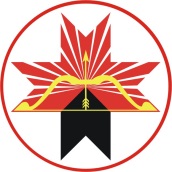 АДМИНИСТРАЦИЯМУНИЦИПАЛЬНОГО ОБРАЗОВАНИЯ«МУНИЦИПАЛЬНЫЙ ОКРУГ ЗАВЬЯЛОВСКИЙ РАЙОНУДМУРТСКОЙ РЕСПУБЛИКИ»«УДМУРТ ЭЛЬКУНЫСЬДЭРИ ЁРОСМУНИЦИПАЛ ОКРУГ»МУНИЦИПАЛ КЫЛДЫТЭТЛЭНАДМИНИСТРАЦИЕЗ